بسمه تعالی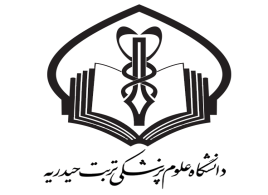 قرارداد طرحهای پژوهشی (دانشجویی)دانشگاه علوم پزشکی و خدمات بهداشتی درمانی تربت حیدریهکمیته تحقیقات دانشجوییاین قرارداد بر اساس مصوبه شورای پژوهشی در جلسه مورخ …. دانشگاه علوم پزشکی تربت حیدریه فی مابین معاونت آموزشی پژوهشی دانشگاه که در این قرارداد به اختصار معاونت نامیده می شود از یک طرف ……….. دانشجوی رشته ی ……….. که در این قرارداد به اختصار دانشجو( مجری اول طرح) نامیده می شود و ………. با کد ملی ……... به نشانی دانشگاه علوم پزشکی تربت حیدریه  تلفن …….. به عنوان استاد راهنما( مجری دوم طرح) از طرف دیگر منعقد می گردد. طرفین با امضاء این قرارداد خود را ملزم و متعهد به رعایت اجرای کامل و تمام مفاد آن می دانند و مجریان ( پژوهشگران) در اجرای مفاد پیمان به عذر عدم اطلاع نمی توانند متعذر گردند.ماده 1- موضوع قرارداد:موضوع قرارداد اجرای طرح تحقیقاتی تحت عنوان «……….» با کد ……… که در جلسه شورای پژوهشی مورخ ……. دانشگاه به تصویب رسیده است.تبصره: پیش نویس طرح تحقیقاتی که شامل چگونگی روند کار و مراحل عملیاتی و بودجه بندی آن می باشد و به امضاء مجری رسیده است جزء لاینفک این قرارداد می باشد.ماده 2- مدت قرارداد:مدت این قرارداد مطابق جدول زمانبندی موجود در پیش نویس طرح تحقیقاتی از تاریخ ……. لغایت ……. به مدت ... ماه شمسی می باشد.تبصره1: مجری متعهد می شود چنانچه تاخیری در مدت تعیین شده پیش آید مراتب را کتبا و در اسرع وقت به معاونت اطلاع داده که پس از بررسی نسبت به تمدید مدت قرارداد یا تعیین خسارت اقدام نماید.تبصره2: درصورتیکه مجری/ مجریان قرار دادهای کمیته تحقیقات دانشجویی تعهدات خود را در زمینه چاپ مقاله انجام نداده باشند و در مورد چاپ مقاله حداکثر تا 1 سال بعد از اتمام مهلت قرارداد (یا گزارش پایان طرح) اقدامی صورت نداده باشند، ملزم به عودت مبالغ دریافتی هستند.ماده 3- مبلغ قرارداد:هزینه پیش بینی شده جهت اجرای این قرارداد طبق اعتبار پیش بینی شده در طرح ……..ریال می باشد که بشرح ذیل توسط معاونت آموزشی پژوهشی و پس از کسر کسورات قانونی به استاد راهنما ( مجری دوم طرح) پرداخت خواهد شد.لازم است کل هزینه های طرح توسط استاد راهنما ( مجری دوم طرح) در اختیار دانشجو( مجری اول طرح) قرار گیرد تا زیر نظر استاد راهنما بر اساس نیاز و ضوابط اجرایی برای پیشبرد طرح هزینه نماید. استاد راهنما( مجری دوم) در مقابل کل مبلغ قرارداد، تضمین لازم را از طریق تعهد کسر از حقوق به معاونت آموزشی پژوهشی خواهد داد.تبصره: از آنجا که کسورات قانونی به هزینه های مربوط به حق الزحمه مجری و سایر عوامل تعلق دارد لذا مبالغی از این قرارداد که صرف خرید و تهیه مواد اولیه و تجهیزات پیش بینی شده در طرح تحقیقاتی می گردد طبعا مشمول کسورات قانونی نمی باشد. (نگهداری فاکتورهای خدمات، وسایل و مواد مصرفی تا سقف اعتبار پیش بینی شده نزد مجری طرف قرارداد ضروری می باشد تا در صورت نیاز به مراجع ذیصلاح ارائه گردد.)مراحل پرداخت هزینه ها:مرحله اول: 25% هزینه پیش بینی شده ( در صورت تایید معاونت پژوهشی دانشگاه) در طرح جهت اجرای طرح بلافاصله بعد از عقد قرارداد.مرحله دوم: 25% هزینه پیش بینی شده پس از ارائه گزارش پایان طرح بصورت CD طبق فرمت مربوطه و پس از تایید معاونت آموزشی پژوهشی قابل پرداخت می باشد.مرحله سوم : مابقی هزینه پیش بینی شده تا سقف 20000000 ریال به شرح ذیل قابل پرداخت می باشد : به ازای چاپ یک مقاله در مجلات علمی – ترویجی معتبر مبلغ 5000000 ریال به ازای چاپ یک مقاله در مجلات علمی – پژوهشی  معتبر مبلغ 8000000 ریالبه ازای چاپ یک مقاله در مجلات نمایه شده در  scopus  و بالاتر  مبلغ 10000000 ریالتبصره1: هنگام خاتمه طرح و تسویه حساب نهایی، تحویل امکانات و وسایل غیر مصرفی که در اختیار مجری بوده است به واحد مربوطه الزامی است.ماده 4- نظارت بر حسن اجرای طرح:نظارت بر حسن اجرای طرح تحقیقاتی موضوع این قرارداد به عهده معاونت آموزشی پژوهشی دانشگاه است و مجریان ملزم به انجام تعهدات خویش تحت نظارت معاونت آموزشی پژوهشی دانشگاه می باشد. معاونت در صورت لزوم می تواند مسئولیت نظارت بر حسن انجام طرح (موضوع این قرارداد) را به نماینده خود یا شخص یا اشخاص ذیصلاح دیگری واگذار نموده و مراتب را کتبا به مجری طرح اعلام نماید. حق الزحمه بابت نظارت بر حسن اجرای طرح (2% تا 5%مبلغ قرارداد) بر اساس نظر معاونت و تصویب شورای پژوهشی از محل اعتبارات که به امر پژوهش اختصاص می یابد پرداخت خواهد شد.ماده 5- وسایل غیر مصرفی و تجهیزات خریداری شده از محل اعتبارات طرح و همچنین نتایج و دانش فنی بدست آمده متعلق به دانشگاه می باشد. اعلام شماره پلاک اموال مذکور هنگام تسویه حساب الزامی است. چنانچه تعدی در مورد عدم استفاده صحیح و حفظ و نگهداری اموال سرمایه ای مشاهده شود مسئولیت و جبران خسارت به عهده مجری بوده و پس از خاتمه طرح برابر نظر شورای پژوهشی دانشگاه تعیین تکلیف خواهد شد.تبصره 1: انتشار نتایج طرح بصورت مقاله در مجلات معتبر داخلی و خارجی و یا همایش ها و کنگره ها فقط با ذکر محل انجام طرح و منبع تامین اعتبار مالی بصورت ذیل بلامانع می باشد.فارسی: کمیته تحقیقات دانشجویی، دانشگاه علوم پزشکی تربت حیدریه، تربت حیدریه، ایران.English : Student Research Committee, Torbat Heydariyeh University of Medical Sciences, Torbat Heydariyeh, Iranتبصره 2: معاونت آموزشی پژوهشی اختیار دارد اموال غیر مصرفی را از محل طرح خریداری و در اختیار واحد محل پژوهش قرار دهد.ماده 6- این طرح هیچگونه تعهدی بجز موارد مندرج در متن این قرارداد برای دانشگاه ایجاد نمی نماید و توقف و یا تعلیق در اجرای طرح به هر دلیل منوط به نظر شورای پژوهشی دانشگاه می باشد.ماده 7- معاونت آموزشی پژوهشی دانشگاه هیچگونه مسئولیتی در قبال افرادی که از طرف مجری برای انجام قسمت های مختلف طرح بکار گرفته می شود نخواهد داشت و مجری متعهد است تمام مقررات قانون کار و تامین اجتماعی را در مورد این قرارداد اجرا نماید.ماده 8- مجری متعهد می گردد به طور مداوم معاونت آموزشی پژوهشی دانشگاه را در جریان اقدامات خود (جهت اجرای طرح) قرار داده و گزارش پیشرفت کار را طبق برنامه تنظیمی در جدول زمان بندی طرح کتبا به مدیریت پژوهشی ارایه نماید تا گزارشات لازم جهت معاونت آموزشی پژوهشی دانشگاه تنظیم گردد. در غیر اینصورت برابر تصمیم شورای پژوهشی برخورد خواهد شد.ماده 9- مجری طرح حق واگذاری قرارداد را به هر شخص حقیقی و حقوقی دیگری ندارد مگر در موارد اضطراری و به شخص دیگری هم تراز خود در این صورت پس از اعلام کتبی و کسب موافقت معاونت و تصویب شورای پژوهشی دانشگاه واگذاری انجام خواهد شد.ماده 10- رعایت امانت و حفظ اموال و مدارکی که معاونت برای اجرای طرح در اختیار مجری قرار می دهد الزامی است و پس از اجرای کامل طرح کلیه تجهیزات و اموال صحیح و سالم باید به دانشگاه عودت داده شود در غیر اینصورت طبق تشخیص شورای پژوهشی دانشگاه ملزم به جبران خسارت وارده خواهد بود.ماده 11- در صورتی که عدم توانایی علمی مجری طرح طبق قرارداد منعقده برای معاونت آموزشی پژوهشی دانشگاه محرز شود این معاونت طبق تصمیم شورای پژوهشی نسبت به وصول خسارت وارده اقدام می نماید و مجری ملزم به قبول تصمیمات شورا می باشد.ماده 12- نشانی قانونی طرفین قرارداد همان نشانی مندرج دراین قرارداد است و در صورت تغییر مکان طرفین موظف به اعلام کتبی به یکدیگر هستند.ماده 13- هرگونه اصلاح یا تغییر در اجرای طرح و مفاد قرارداد به طوری که در مبلغ قرارداد تاثیری نداشته باشد صرفا با توافق طرفین و مجوز کتبی از معاونت آموزشی پژوهشی دانشگاه میسر خواهد بود در صورت تغییر در مبلغ قرارداد نظر موافق شورای پژوهشی الزامی است.ماده 14- مجری دوم (استاد راهنما) موظف است نظارت کامل در اجرای طرح داشته باشد و کلیه فاکتورها و ارائه گزارش را بر اساس بودجه منصوب شده شورای پژوهشی به امور پژوهشی دانشگاه تحویل نماید.ماده 15- این قرارداد در چهار نسخه تنظیم و امضاء گردید و اعتبار هر یک از نسخ از نظر اجرایی در حکم واحد است.………..                                                            …………مجری اول طرح تحقیقاتی( دانشجو)                              مجری دوم طرح تحقیقاتی( استاد راهنما)                            دکتر محمد قربانی	دکتر حسن اژدری زرمهری                             مدیر پژوهش                                                                                                      معاون آموزشی پژوهشی                      امور حقوقی                          امور مالی                          امور عمومی                            حراست